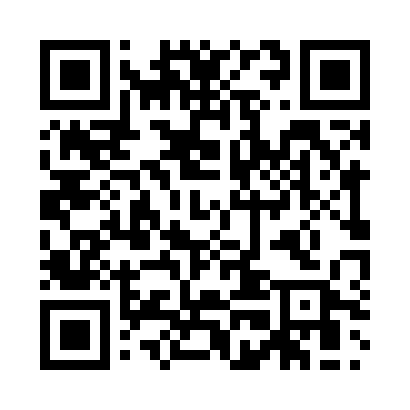 Prayer times for Zuggelrade, GermanyMon 1 Jul 2024 - Wed 31 Jul 2024High Latitude Method: Angle Based RulePrayer Calculation Method: Muslim World LeagueAsar Calculation Method: ShafiPrayer times provided by https://www.salahtimes.comDateDayFajrSunriseDhuhrAsrMaghribIsha1Mon2:444:521:185:439:4411:452Tue2:444:531:185:439:4311:453Wed2:444:541:185:439:4311:454Thu2:454:551:195:439:4211:455Fri2:454:551:195:439:4211:456Sat2:464:561:195:439:4111:447Sun2:464:571:195:439:4011:448Mon2:474:581:195:439:4011:449Tue2:475:001:195:439:3911:4410Wed2:485:011:205:439:3811:4311Thu2:485:021:205:429:3711:4312Fri2:495:031:205:429:3611:4313Sat2:495:041:205:429:3511:4214Sun2:505:051:205:429:3411:4215Mon2:515:071:205:419:3311:4216Tue2:515:081:205:419:3211:4117Wed2:525:091:205:419:3111:4118Thu2:525:111:205:409:2911:4019Fri2:535:121:205:409:2811:4020Sat2:535:131:215:399:2711:3921Sun2:545:151:215:399:2511:3822Mon2:555:161:215:389:2411:3823Tue2:555:181:215:389:2311:3724Wed2:565:191:215:379:2111:3725Thu2:575:211:215:379:2011:3626Fri2:575:221:215:369:1811:3527Sat2:585:241:215:359:1711:3528Sun2:585:261:215:359:1511:3429Mon2:595:271:215:349:1311:3330Tue3:005:291:215:339:1211:3231Wed3:005:301:205:339:1011:32